1 OPZ – Otroški pevski zbor
(od 2. do 5. razreda)1 OPZ – Otroški pevski zbor
(od 2. do 5. razreda)Učitelj: Mitja VenišnikČas: 2 x tedenskoOpis: Osnovni cilj dela je privzgajanje pevske discipline, oblikovanje pevskega glasu, razvijanje ritmičnega in melodičnega posluha ter učenje otroških in narodnih pesmi.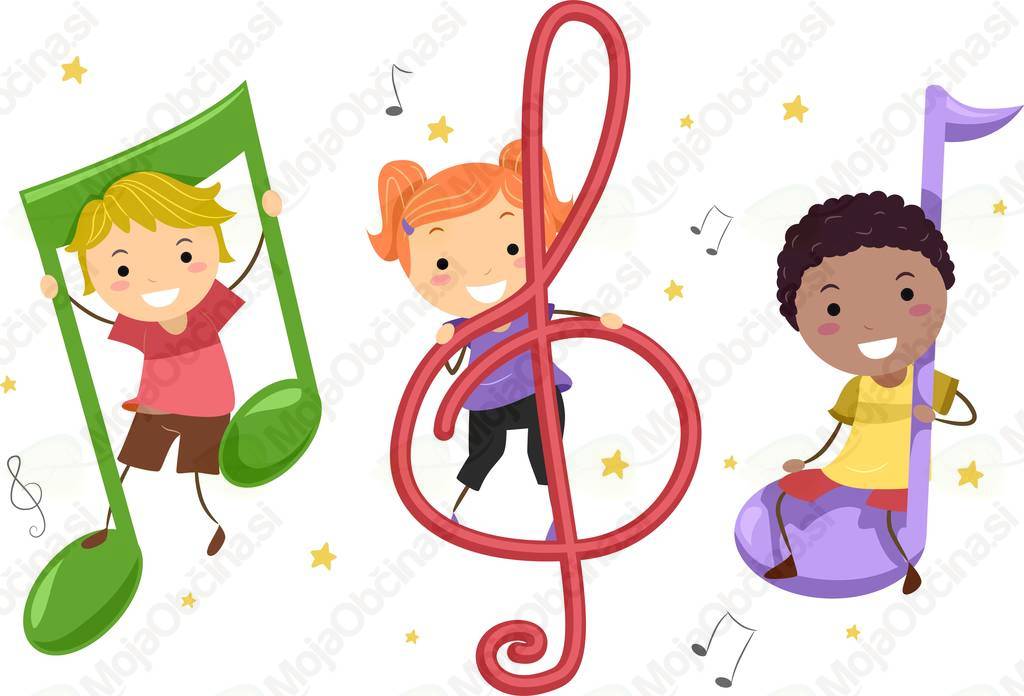 2 MPZ – Mladinski pevski zbor
(od 6. do 9. razreda)2 MPZ – Mladinski pevski zbor
(od 6. do 9. razreda)Učitelj: Mitja VenišnikČas: 2 x tedensko Opis: Osnovni cilje dela je vzgoja pevčevega harmonskega posluha in navajanje pevcev na dvo in večglasno petje ter osvajanje zborovske literature različnih stilnih obdobij in različnih žanrov.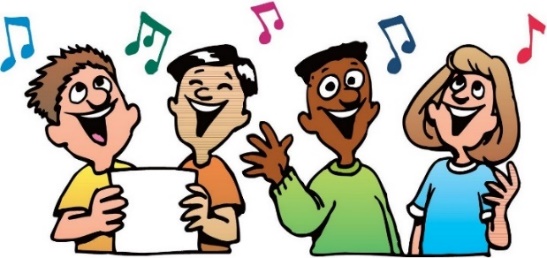 3 BIMBAM – Otroški pevski zbor
(1. razreda)3 BIMBAM – Otroški pevski zbor
(1. razreda)Učitelj: Mojca NežmahČas: 1 x tedensko Opis: Zborovsko petje pomeni nadgradnjo glasbenega izobraževanja v razredu in je priložnost za razvijanje glasbenega talenta. Učenci pri zborčku razvijajo elementarni glasbeni posluh in pevske spretnosti, sodelujejo na prireditvah (šolske prireditve, pevska revija Pikapolonček), spoznavajo slovensko zborovsko zakladnico, spoznavajo pesmi drugih kultur in narodov ter skupinsko muzicirajo in prek tega razvijajo kulturo odnosov. 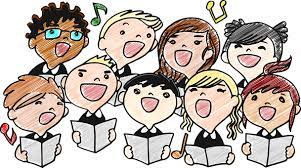 4 LOGIKA
(od 3. do 9. razreda)4 LOGIKA
(od 3. do 9. razreda)Učiteljica: Romana RamšakČas: 1 x tedensko (oz. strnjeno pred šolskim in državnim tekmovanjem)Opis: Učenci se učijo logičnega razmišljanja in rešujejo različne logične in miselne naloge, spoznajo pravila izjavne logike, priprave na tekmovanje pa potekajo v ločenih starostnih skupinah.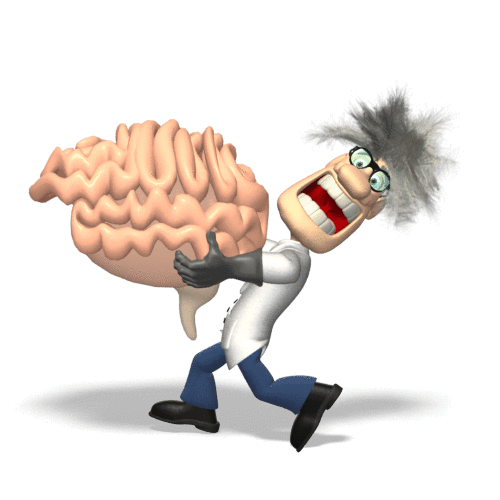 5 FIZIKALNI KROŽEK
(9. razred)5 FIZIKALNI KROŽEK
(9. razred)Učiteljica: Alenka KosČas: 1 x tedenskoOpis: Priprave na nacionalno preverjanje znanja ter priprave na tekmovanje v znanju fizike.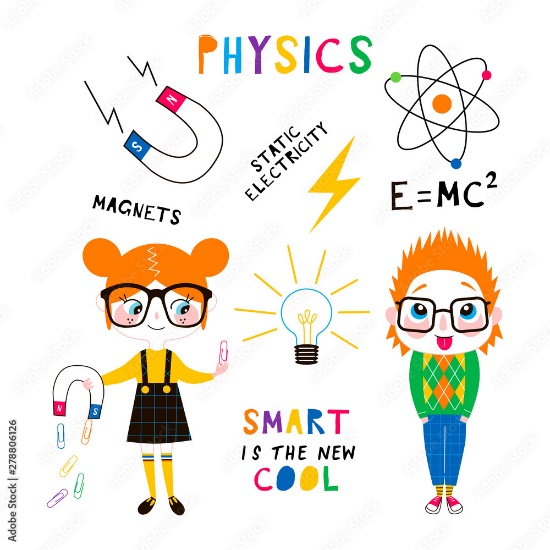 6 ROBOTIKA
(od 6. do 9. razreda)6 ROBOTIKA
(od 6. do 9. razreda)Učiteljica: Miha Miklavc in Tjaša LedinekČas: četrtekOpis: Priprava na svetovno prvenstvo v robotiki v Panami za uvrščene ter priprava na WRO državno tekmovanje za ostale učence.Programiranje micro:bitov ter robotov micro:bit.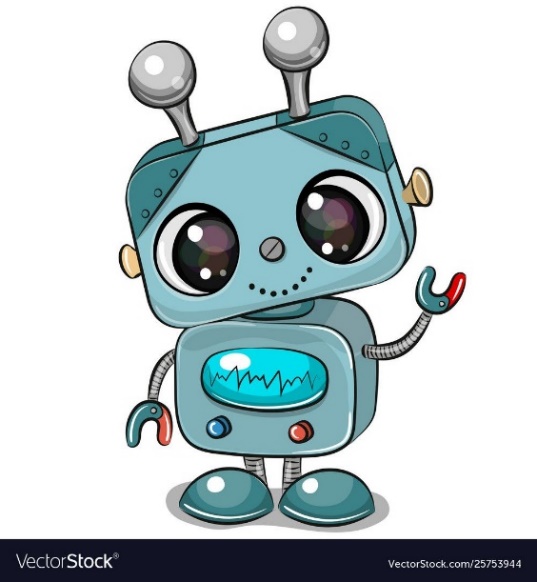 7 BOBER
(od 2. do 9. razreda)7 BOBER
(od 2. do 9. razreda)Učiteljici: Elizabeta Jakop (2. do 5. razred), Ksenija Poličnik (6. do 9. razred)Čas: 1 x tedensko do tekmovanjaOpis: Učenci se naučijo računalniškega načina razmišljanja in se udeležijo Tekmovanja v računalniškem mišljenju Bober, ki poteka na dveh nivojih (šolskem za bronasto priznanje in na državnem za srebrno in zlato priznanje).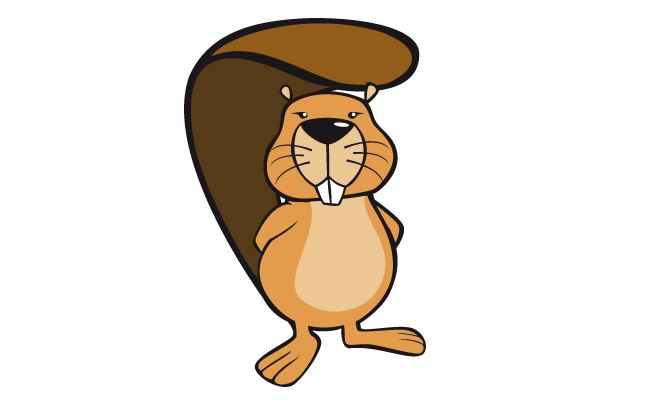 8 PRIPRAVE NA ŠPORTNA TEKMOVANJA
(od 6. do 9. razreda)8 PRIPRAVE NA ŠPORTNA TEKMOVANJA
(od 6. do 9. razreda)Učiteljica: Maja LogarČas: 2 x tedensko Opis: Interesne dejavnosti na športnem področju se izvajajo v sklopu priprav učencev in učenk na različna športna tekmovanja (odbojka, nogomet, košarka in atletika).  Interesne dejavnosti (treningi) se izvajajo sedme šolske ure občasno pa tudi šeste ure, kadar so učenci prosti. Cilj interesnih dejavnosti oziroma treningov je predvsem priprava učencev in učenk na različna športna tekmovanja, ki se odvijajo tekom šolskega leta. 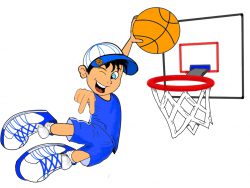 9 NEMŠKA BRALNA ZNAČKA – bralno tekmovanje
(od 4. do 9. razreda)9 NEMŠKA BRALNA ZNAČKA – bralno tekmovanje
(od 4. do 9. razreda)Učiteljica: Saša BalohČas: 1 ura tedensko in tekmovanjeOpis:Bralna tekmovanja v tujih jezikih so odličen način spodbujanja branja z razumevanjem, bogatitve besedišča … in užitka ob zgodbah. Spletna bralna tekmovanja Centra Oxford so preprosta, hitra, privlačna za učence in prijazna mentorjem. Zgodbe so enostavne in zanimive, primerne že  tudi za začetnike učenja.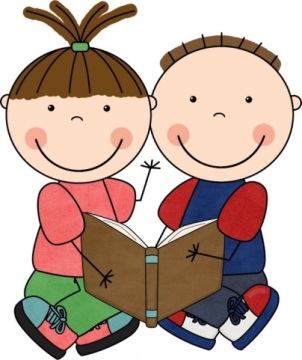 10 VESELA ŠOLA
(od 4. do 9. razreda)10 VESELA ŠOLA
(od 4. do 9. razreda)Učiteljica: Mateja Carar RigelnikČas: 1 x tedenskoOpis: Učenci širijo splošno znanje, spoznavajo različna zanimiva področja človekovega delovanja in svet narave ter družbe ter sodelujejo na tekmovanjih Vesele šole. Vsebine so lahko povezane z učnim načrtom OŠ, lahko pa so izbrane zato, da bi učence seznanili tudi s takimi vsebinami, ki v učnem načrtu niso predvidene. 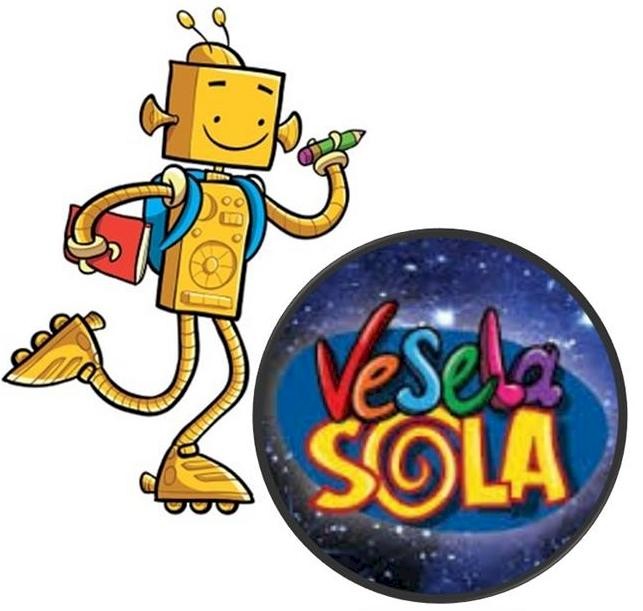 11 LIKOVNI KROŽEK
(9. razred)11 LIKOVNI KROŽEK
(9. razred)Učiteljica: Leon Ravlan Čas: 1 x tedenskoOpis: Učenci nadgradijo svoje zmožnosti likovnega ustvarjanja in se preizkusijo v praktičnem delu grafičnega oblikovalca, scenografa in številnih drugih likovno-umetniških poklicih. Učenci podajo lastne ideje in jih razvijejo, da nastanejo vizualne podobe, ki so predstavljene ob raznih šolskih prireditvah.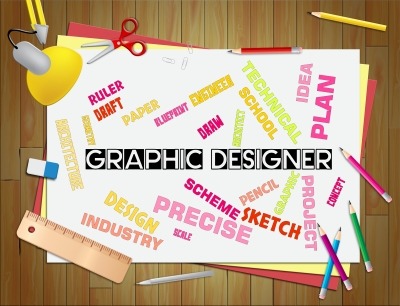 12 ANGLEŠKI DRAMSKI KROŽEK
(6. in 7. razred)12 ANGLEŠKI DRAMSKI KROŽEK
(6. in 7. razred)Učiteljica: Mersiha PašićČas: po potrebiOpis: Spodbujamo branje dramskih besedil v angleškem jeziku (širjenje besedišča, izboljšanje izgovorjave), omogočamo pridobivanje izkušenj na področju nastopanja, razvijamo zmožnost izražanja z mimiko, kretnjami in govorom v odrskem prostoru.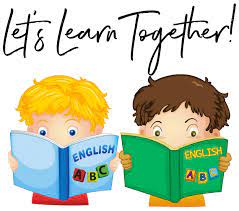 13 ANGLEŠČINA MALO DRUGAČE
(6., 8. in 9. razred)13 ANGLEŠČINA MALO DRUGAČE
(6., 8. in 9. razred)Učiteljica: Mersiha PašićČas: po potrebiOpis: Angleščina je zelo razširjen jezik, ker se uporablja vsepovsod. Znanje angleščine je zelo uporabno, ne le za šolo, temveč za življenje. Uporabno znanje angleščine bomo pridobili na malce drugačen način, z igrami vlog, različnimi ugankami, s skupinskim delom ter reševanjem težavnostnih nalog zanimive tematike. Pripravljali se bomo tudi na angleška tekmovanja. English is fun!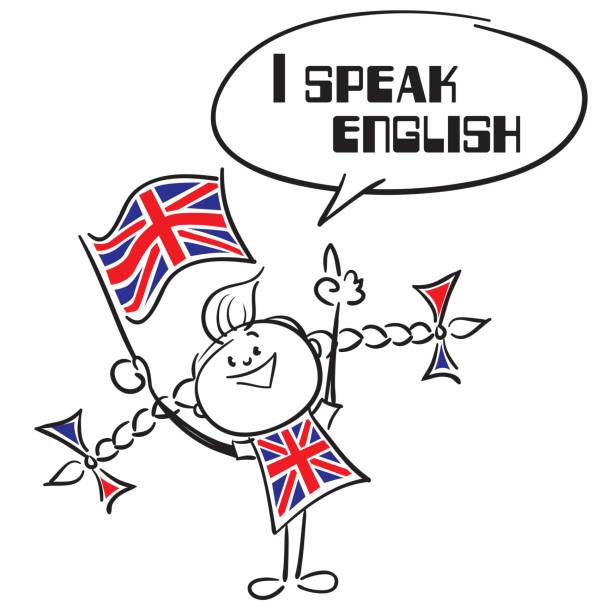 14 PRAVLJIČNA DEŽELA
(1. in 2. razred)14 PRAVLJIČNA DEŽELA
(1. in 2. razred)Učiteljica: Saša BalohČas: 1 ura tedenskoOpis:S pripovedovanjem pravljic spodbujamo otrokov razvoj komunikacije, domišljije in veščin poslušanja ter pozornosti.S socialnimi pravljicami spodbujamo otrokov socialni razvoj in s tem socialne spretnosti.Pravljice so lahko kot medij, preko katerega si lažje razlagamo vsakodnevne dogodke, še posebej tiste, ki so se nas globlje dotaknili.V okviru krožka bodo učenci prisluhnili raznolikemu izboru pravljic ter tudi obiskovali knjižnico, si izposojali knjige za domov ter  izražali svoje občutke ob doživljanju zgodb. Občasno bodo učenci likovno ali lutkovno poustvarjali pravljice. Pri tem bodo spoznali tudi senčne lutke, kamišibaj, igro vlog, izdelovanje lastnih naprstnih lutk…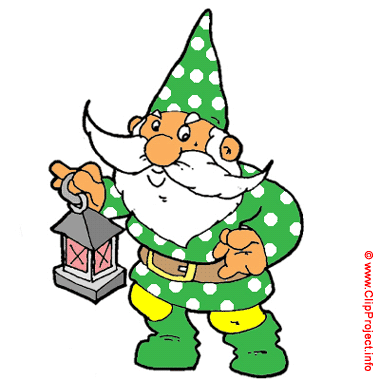 15 ŠPORTNI KROŽEK 1
(3. razred)15 ŠPORTNI KROŽEK 1
(3. razred)Učiteljica: Urša PlesnikČas: 1 x tedenskoOpis: Razvijali bomo telesno zmogljivost in skrbeli za zdrav duh v zdravem telesu. Igrali bomo različne elementarne igre z žogo, izvajali ravnotežne spretnosti, akrobatiko, skakali in plezali.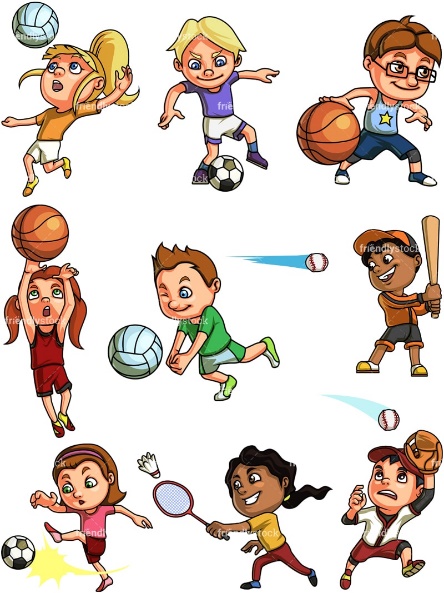 16 ŠPORTNI KROŽEK 2(od 4. do 5. razreda)16 ŠPORTNI KROŽEK 2(od 4. do 5. razreda)Učitelj: Timotej SatlerČas: 1 x tedenskoOpis: Igrali bomo različne igre z žogo, se pripravljali na športna tekmovanja, oblikovali ekipe za tekmovanja in izvajali ostale športne dejavnosti, usmerjene predvsem v razvoj splošne vzdržljivosti in moči.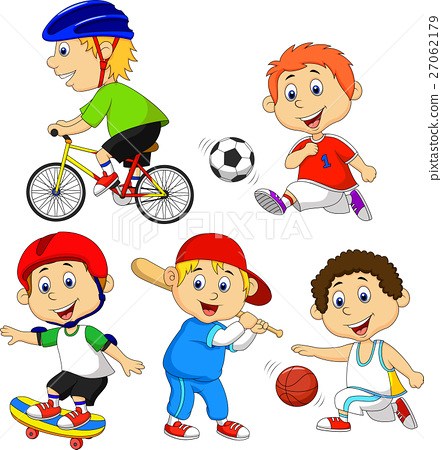 17 RAZVEDRILNA MATEMATIKA
(6. – 9. razred)17 RAZVEDRILNA MATEMATIKA
(6. – 9. razred)Učiteljica: Romana RamšakČas: 1x tedenskoOpis: Namen je uvajanje mladih k samostojnemu raziskovalnemu in preiskovalnemu delu. Razvedrilna matematika zbuja radovednost in navdihuje. Preko matematičnih iger, zank in ugank bodo učenci razvijali matematično in logično mišljenje. Način logičnega in kritičnega razmišljanja pa bodo skušali prenesti tudi na ostale predmete in v vsakdanje življenje.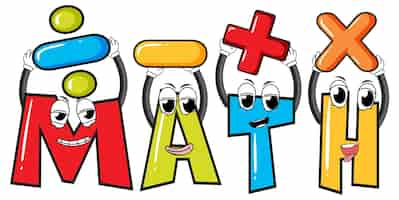 18 RAZVEDRILNA SLOVENŠČINA
(8. in 9. razred)18 RAZVEDRILNA SLOVENŠČINA
(8. in 9. razred)Učiteljica: Tjaša GerčarČas: 1x tedenskoOpis: Priprave na nacionalno preverjanje znanja pri slovenščini v 9. razredu. Pomoč pri slovenščini ter priprave na tekmovanje.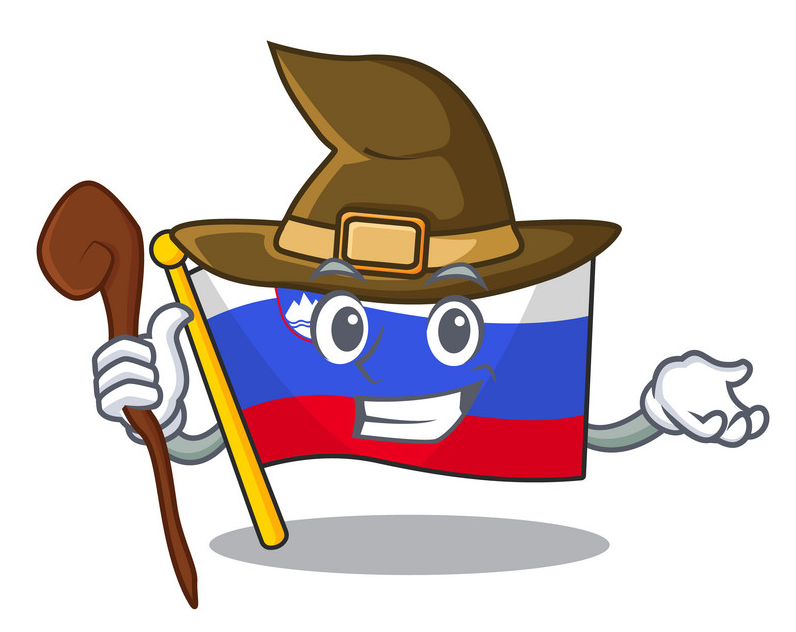 19 ZABAVNA MATEMATIKA
(9. razred)19 ZABAVNA MATEMATIKA
(9. razred)Učiteljica: Tjaša LedinekČas: 1x tedenskoOpis: Priprave na nacionalno preverjanje znanja pri matematiki v 9. razredu. 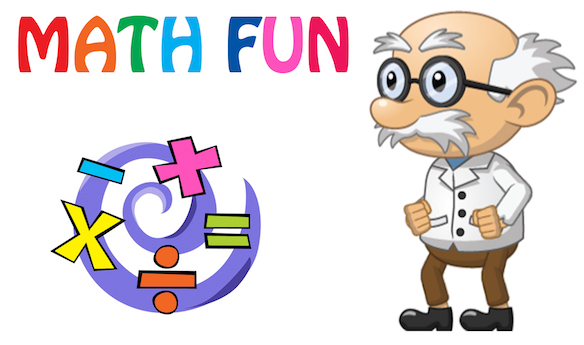 20 KOLESARSKI KROŽEK
(5. razred)20 KOLESARSKI KROŽEK
(5. razred)Učitelj: Leon RavlanČas: 1x tedenskoOpis: Priprave na kolesarski izpit. Učenje, opravljanje teoretičnega dela ter praktična izvedba kolesarskega izpita.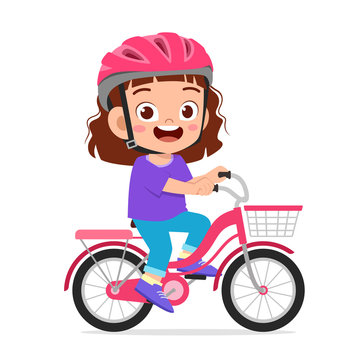 21 FOLKLORA
(5. razred)21 FOLKLORA
(5. razred)Učitelj: Mojca NežmahČas: 1x tedenskoOpis: Pri folklori bomo skupaj z učenci usvajali osnovne prvine ljudskih rajalnih in gibalnih iger, spoznavali otroška glasbila in zvočila, razvijali ritmični in glasbeni posluh, spoznavali različne šege in navade ter spodbujali splošno ustvarjalnost pri pripravi, organizaciji, uporabi sredstev in prostora.  Svoje plese bodo učenci predstavili na več prireditvah (šolske proslave in dogodki ter srečanja mlajših folklornih skupin).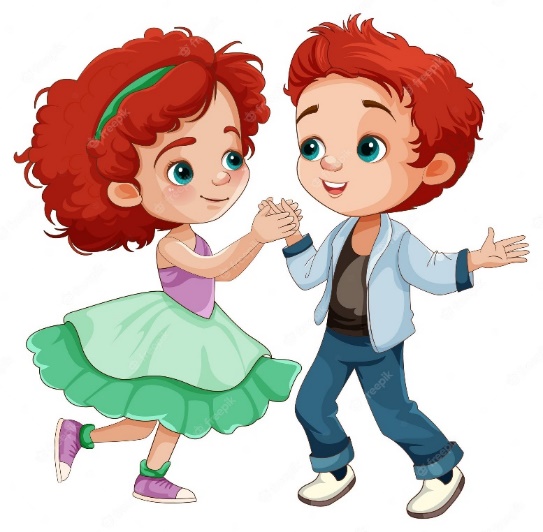 21 CICI VESELA ŠOLA
(1. do 3. razred)21 CICI VESELA ŠOLA
(1. do 3. razred)Učitelj: Urša KraljČas: 1x tedenskoOpis: Priprava na tekmovanje iz Cici vesela šole.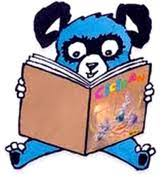 